  Навчальна робота  - за планом - 34 годин, фактично  - 34 год.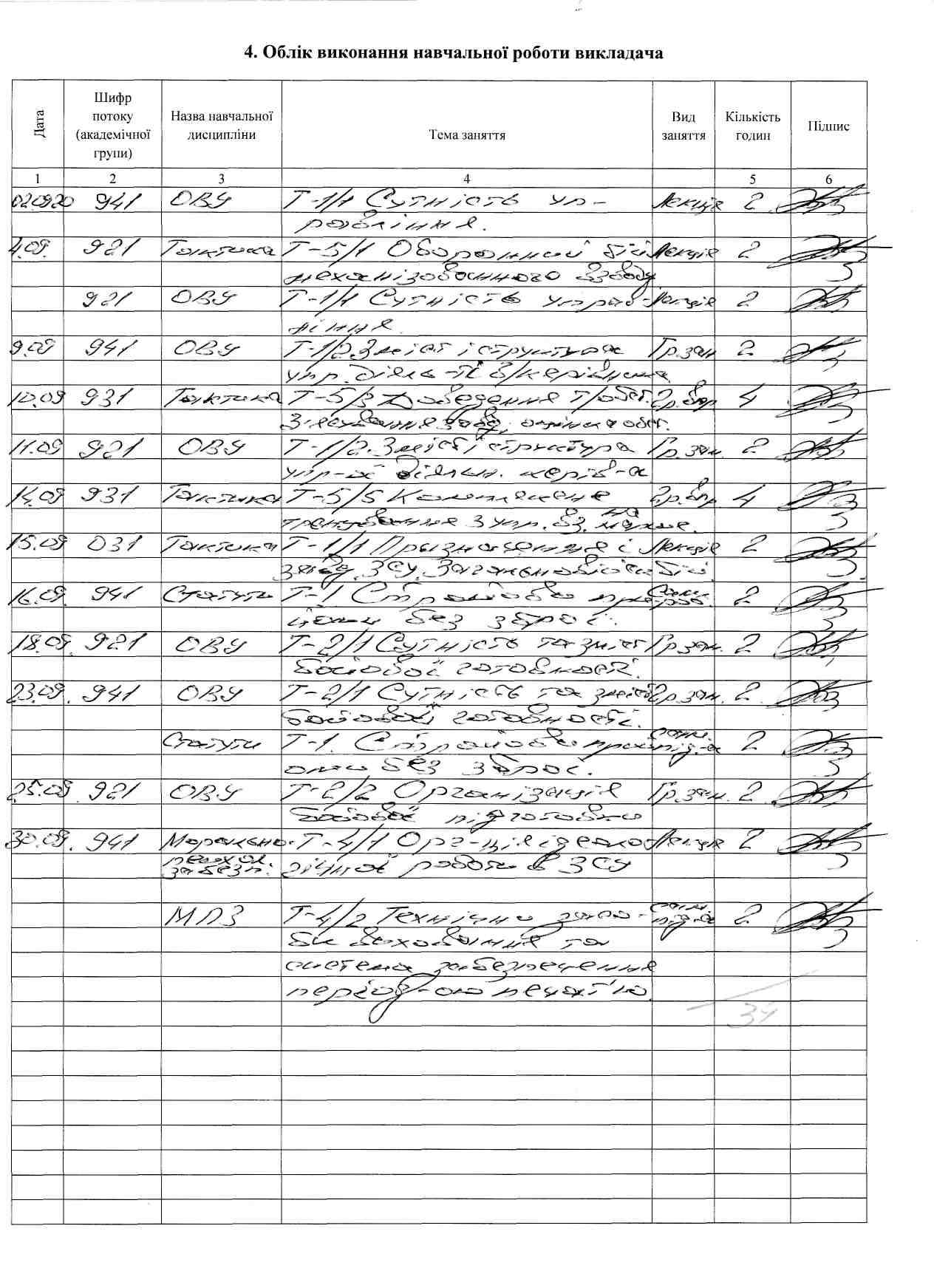 